                                                                                                                                 “Azərbaycan Xəzər Dəniz Gəmiçiliyi”			                       			 	Qapalı Səhmdar Cəmiyyətinin 					       			“ 01 ”  Dekabr 2016-cı il tarixli		“216” nömrəli əmri ilə təsdiq edilmişdir.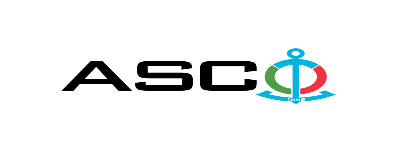           “Azərbaycan Xəzər Dəniz Gəmiçiliyi” Qapalı Səhmdar Cəmiyyəti   Körpülərdə Təhlükəsizlik bəyanaməsini hazırlanması xidmətinin satalınması məqsədilə açıq müsabiqə elan edir:Müsabiqə № AM076/2022(İddiaçı iştirakçının blankında)AÇIQ MÜSABİQƏDƏ İŞTİRAK ETMƏK ÜÇÜN MÜRACİƏT MƏKTUBU___________ şəhəri                                                                         “__”_______20_-ci il___________№           							                                                                                          ASCO-nun Satınalmalar Komitəsinin Sədricənab C.Mahmudluya,Hazırkı məktubla [iddiaçı podratçının tam adı göstərilir] (nin,nun,nın) ASCO tərəfindən “__________”ın satın alınması ilə əlaqədar elan edilmiş [iddiaçı tərəfindən müsabiqənin nömrəsi daxil edilməlidir]nömrəli açıq  müsabiqədə iştirak niyyətini təsdiq edirik.Eyni zamanda [iddiaçı podratçının tam adı göstərilir] ilə münasibətdə hər hansı ləğv etmə və ya müflislik prosedurunun aparılmadığını, fəaliyyətinin dayandırılmadığını və sözügedən satınalma müsabiqəsində iştirakını qeyri-mümkün edəcək hər hansı bir halın mövcud olmadığını təsdiq edirik. Əlavə olaraq, təminat veririk ki, [iddiaçı podratçının tam adı göstərilir] ASCO-ya aidiyyəti olan şəxs deyildir.Tərəfimizdən təqdim edilən sənədlər və digər məsələlərlə bağlı yaranmış suallarınızı operativ cavablandırmaq üçün əlaqə:Əlaqələndirici şəxs: Əlaqələndirici şəxsin vəzifəsi: Telefon nömrəsi: E-mail: Qoşma: İştirak haqqının ödənilməsi haqqında bank sənədinin əsli – __ vərəq.________________________________                                   _______________________                   (səlahiyyətli şəxsin A.A.S)                                                                                                        (səlahiyyətli şəxsin imzası)_________________________________                                                                  (səlahiyyətli şəxsin vəzifəsi)                                                M.Y.                                                              İŞLƏRİN SİYAHISI:Texniki suallarla bağlıCavid Eminov, Əsaslı tikinti və təmir şöbəsinin mühəndisiTel: +99450 2740251E-mail: cavid.eminov@asco.azASCO-nun  stuktur təşkilatlarında yanalma  körpülərinin təhlükəsizlik bəyanaməsi üçün nəzərdə tutulan texniki tələblər.Yanalma köpülərinin təhlükəsizlik bəyanaməsi  FHN Sənayedə İşlərin Təhlükəsiz Görülməsi və Dağ-mədən Nəzarət Dövlət Agentliyinin  tələb və qaydalarına uyğun hazırlanmalıdır. İşlərin icra (təhvil) müddəti göstərilməlidir;Təhlükəsizlik bəyanaməsinin hazırlanması üçün  lisenziya(Hidrotexniki qurğuların layihələndirilməsi)  təqdim edilməlidir;Təhlükəsizlik bəyanaməsinin etibarlılıq müddəti göstərilməlidir.İşçilərin siyahısı və müvafiq əmək müqavilələrinin surətləri təqdim olunmalıdır;İxtisaslaşmış təşkilat Təhlükəsizlik bəyanaməsinin hazırlanması üçün  iş təcrübəsi təqdim edilməlidir;Təhlükəsizlik bəyanəmisi hazırladıqdan sonra  FHN Sənayedə İşlərin Təhlükəsiz Görülməsi və Dağ-mədən Nəzarət Dövlət Agentliyi ilə razılaşdırılmalıdır(razılaşma üçün ödəniş ASCO tərəfindən ediləcək)Müsabiqədə qalib elan olunan iddiaçı şirkət ilə satınalma müqaviləsi bağlanmamışdan öncə ASCO-nun Satınalmalar qaydalarına uyğun olaraq iddiaçının yoxlanılması həyata keçirilir.    Həmin şirkət bu linkə http://asco.az/sirket/satinalmalar/podratcilarin-elektron-muraciet-formasi/ keçid alıb xüsusi formanı doldurmalı və ya aşağıdakı sənədləri təqdim etməlidir:Şirkətin nizamnaməsi (bütün dəyişikliklər və əlavələrlə birlikdə)Kommersiya hüquqi şəxslərin reyestrindən çıxarışı (son 1 ay ərzində verilmiş)Təsisçi hüquqi şəxs olduqda, onun təsisçisi haqqında məlumatVÖEN ŞəhadətnaməsiAudit olunmuş mühasibat uçotu balansı və ya vergi bəyannaməsi (vergi qoyma sistemindən asılı olaraq)/vergi orqanlarından vergi borcunun olmaması haqqında arayışQanuni təmsilçinin şəxsiyyət vəsiqəsiMüəssisənin müvafiq xidmətlərin göstərilməsi/işlərin görülməsi üçün lazımi lisenziyaları (əgər varsa)Qeyd olunan sənədləri təqdim etməyən və ya yoxlamanın nəticəsinə uyğun olaraq müsbət qiymətləndirilməyən şirkətlərlə müqavilə bağlanılmır və müsabiqədən kənarlaşdırılır. Müsabiqədə iştirak etmək üçün təqdim edilməli sənədlər:Müsabiqədə iştirak haqqında müraciət (nümunə əlavə olunur);İştirak haqqının ödənilməsi barədə bank sənədi;Müsabiqə təklifi; Malgöndərənin son bir ildəki (əgər daha az müddət fəaliyyət göstərirsə, bütün fəaliyyət dövründəki) maliyyə vəziyyəti barədə bank sənədi;Azərbaycan Respublikasında vergilərə və digər icbari ödənişlərə dair yerinə yetirilməsi vaxtı keçmiş öhdəliklərin, habelə son bir il ərzində (fəaliyyətini dayandırdığı müddət nəzərə alınmadan) vergi ödəyicisinin Azərbaycan Respublikasının Vergi Məcəlləsi ilə müəyyən edilmiş vəzifələrinin yerinə yetirilməməsi hallarının mövcud olmaması barədə müvafiq vergi orqanlarından arayış.İlkin mərhələdə müsabiqədə iştirak haqqında müraciət (imzalanmış və möhürlənmiş) və iştirak haqqının ödənilməsi barədə bank sənədi (müsabiqə təklifi istisna olmaqla) ən geci  21 Aprel 2022-ci il, Bakı vaxtı ilə saat 17:00-a qədər Azərbaycan, rus və ya ingilis dillərində “Azərbaycan Xəzər Dəniz Gəmiçiliyi” Qapalı Səhmdar Cəmiyyətinin ( “ASCO” və ya “Satınalan təşkilat”) yerləşdiyi ünvana və ya Əlaqələndirici Şəxsin elektron poçtuna göndərilməlidir, digər sənədlər isə müsabiqə təklifi zərfinin içərisində təqdim edilməlidir.   Satın alınması nəzərdə tutulan mal, iş və xidmətlərin siyahısı (təsviri) əlavə olunur.İştirak haqqının məbləği və Əsas Şərtlər Toplusunun əldə edilməsi:Müsabiqədə iştirak etmək istəyən iddiaçılar aşağıda qeyd olunmuş məbləğdə iştirak haqqını ASCO-nun bank hesabına ödəyib (ödəniş tapşırığında müsabiqə keçirən təşkilatın adı, müsabiqənin predmeti dəqiq göstərilməlidir), ödənişi təsdiq edən sənədi birinci bölmədə müəyyən olunmuş vaxtdan gec olmayaraq ASCO-ya təqdim etməlidir. Bu tələbləri yerinə yetirən iddiaçılar satınalma predmeti üzrə Əsas Şərtlər Toplusunu elektron və ya çap formasında əlaqələndirici şəxsdən elanın IV bölməsində göstərilən tarixədək həftənin istənilən iş günü saat 08:00-dan 17:00-a kimi ala bilərlər.İştirak haqqının məbləği (ƏDV-siz): Bu müsabiqə üçün iştirak haqqı nəzərdə tutulmayıb.Iştirak haqqı manat və ya ekvivalent məbləğdə ABŞ dolları və AVRO ilə ödənilə bilər.  Hesab nömrəsi: İştirak haqqı ASCO tərəfindən müsabiqənin ləğv edilməsi halı istisna olmaqla, heç bir halda geri qaytarılmır.Müsabiqə təklifinin təminatı :Müsabiqə təklifi üçün təklifin qiymətinin azı 1 (bir) %-i həcmində bank təminatı (bank qarantiyası) tələb olunur. Bank qarantiyasının forması Əsas Şərtlər Toplusunda göstəriləcəkdir. Bank qarantiyalarının əsli müsabiqə zərfində müsabiqə təklifi ilə birlikdə təqdim edilməlidir. Əks təqdirdə Satınalan Təşkilat belə təklifi rədd etmək hüququnu özündə saxlayır. Qarantiyanı vermiş maliyyə təşkilatı Azərbaycan Respublikasında və/və ya beynəlxalq maliyyə əməliyyatlarında qəbul edilən olmalıdır. Satınalan təşkilat etibarlı hesab edilməyən bank qarantiyaları qəbul etməmək hüququnu özündə saxlayır.Satınalma müsabiqəsində iştirak etmək istəyən şəxslər digər növ təminat (akkreditiv, qiymətli kağızlar, satınalan təşkilatın müsabiqəyə dəvət sənədlərində göstərilmiş xüsusi hesabına  pul vəsaitinin köçürülməsi, depozitlər və digər maliyyə aktivləri) təqdim etmək istədikdə, təminat növünün mümkünlüyü barədə Əlaqələndirici Şəxs vasitəsilə əvvəlcədən ASCO-ya sorğu verməlidir və razılıq əldə etməlidir. Müqavilənin yerinə yetirilməsi təminatı satınalma müqaviləsinin qiymətinin 5 (beş) %-i məbləğində tələb olunur.Hazırki satınalma əməliyyatı üzrə Satınalan Təşkilat tərəfindən yalnız malların anbara təhvil verilməsindən sonra ödənişinin yerinə yetirilməsi nəzərdə tutulur, avans ödəniş nəzərdə tutulmamışdır.Müqavilənin icra müddəti:Müsabiqə təklifinin təqdim edilməsinin son tarixi və vaxtı:Müsabiqədə iştirak haqqında müraciəti və iştirak haqqının ödənilməsi barədə bank sənədini birinci bölmədə qeyd olunan vaxta qədər təqdim etmiş iştirakçılar, öz müsabiqə təkliflərini bağlı zərfdə (1 əsli və 1 surəti olmaqla) 28 Aprel 2022-ci il, Bakı vaxtı ilə saat 17:00-a qədər ASCO-ya təqdim etməlidirlər.Göstərilən tarixdən və vaxtdan sonra təqdim olunan təklif zərfləri açılmadan geri qaytarılacaqdır.Satınalan təşkilatın ünvanı:Azərbaycan Respublikası, Bakı şəhəri, AZ1003 (indeks), Bakı şəhəri Mikayıl Useynov küçəsi 2 ASCO-nun Satınalmalar Komitəsi.Əlaqələndirici şəxs:Vüqar CəlilovASCO-nun Satınalmalar Departameninin aparıcı mütəxəssisiTelefon nömrəsi: +99451 229 62 79Elektron ünvan: vuqar.calilov@asco.az, tender@asco.azTexniki suallarla bağlıCavid Eminov, Əsaslı tikinti və təmir şöbəsinin mühəndisiTel: +99450 2740251E-mail: cavid.eminov@asco.azHüquqi məsələlər üzrə:Telefon nömrəsi: +994 12 4043700 (daxili: 1262)Elektron ünvan: tender@asco.az Müsabiqə təklif zərflərinin açılışı tarixi, vaxtı və yeri:Zərflərin açılışı 29 Aprel 2022-ci il tarixdə, Bakı vaxtı ilə saat 16:00-da  elanın V bölməsində göstərilmiş ünvanda baş tutacaqdır. Zərflərin açılışında iştirak etmək istəyən şəxslər iştirak səlahiyyətlərini təsdiq edən sənədi (iştirakçı hüquqi və ya fiziki şəxs tərəfindən verilmiş müvafiq etibarnamə) və şəxsiyyət vəsiqələrini müsabiqənin baş tutacağı tarixdən ən azı yarım saat qabaq Satınalan Təşkilata təqdim etməlidirlər.Müsabiqənin qalibi haqqında məlumat:Müsabiqə qalibi haqqında məlumat ASCO-nun rəsmi veb-səhifəsinin “Elanlar” bölməsində yerləşdiriləcəkdir.S/SADIYerləşdiyi yerSahə                                m2                                                       TəyinatMəlumatSAP koduXəzər Dəniz Neft DonanmasıXəzər Dəniz Neft Donanması1Limanbazanın sahilyanı körpüsüXətai rayonu, Əbilov küç-25 1750Gəmilərin yan alması1967-ci ildə istismara verilib ,1992-ci ildə əsaslı təmir  işləri başlamış,2002-ci ildə Dövlət Qəbul komissiyası tərəfindən qəbul edilmişdir30000152Limanbazada gəmilərdən çirkab suların qəbulu və ötürülməsi üçün yanalma körpüsüXətai rayonu, Əbilov küç-25 2175Körpüyə yan alan gəmilər çirkab sularını öz nasosları vasitəsilə Limanbazanın ərazisindəki çirkab su anbarına ötürür.1993-cü ildə istismara verilib30000173Limanbazanın "Г" şəkilli yanalma körpüsüXətai rayonu, Əbilov küç-25 4950,0    İki hissədən ibarətdi: sahilə perpendikulyar 350 m və  cənub-şərqə-200 mGəmilərin yan alması və cari təmiri üçün nəzərdə tutulub1967-ci ildə istismara verilib ,1992-ci ildə əsaslı təmir  işləri başlamış,2002-ci ildə Dövlət Qəbul komissiyası tərəfindən qəbul edilmişdir30000164Qaradağda 100 m-lik yük yanalma körpüsü pirsQaradağ rayonu Sahil qəsəbəsində5000Yan alacaq gəmilərə yük doldurmaq və gəmilərdən yük qəbul etməkKörpünün tikintisinin birinci növbəsi 1990-ci ildə ikinci növbəsi isə 2002-ci ildə istismara verilmişdir30000125Qaradağda 450 m-lik yük yanalma körpüsüQaradağ rayonu Sahil qəsəbəsində18000Yan alacaq gəmilərə yük doldurmaq və gəmilərdən yük qəbul etmək1998-cü ildə istismara verilib30000116Qaradağda 557 m-lik yük yanalma körpüsüQaradağ rayonu Sahil qəsəbəsində5570(üç hissədən ibarətdi:100m,205 m, 252 m)Yan alacaq gəmilərə yük doldurmaq və gəmilərdən yük qəbul etmək1982-ci ildə Dövlət Qəbul komissiyası tərəfindən qəbul edilmişdir30000097Gəmilərin yanalma  körpüsü Qaradağ rayonu Sahil qəsəbəsində154830000198Kiçik qabaritli gəmilərin  və katerlərin yanalma körpüsüQaradağ rayonu 1320Katerlərin yan alıb dayanmaları, içşilərin  və kiçik yüklərin dənizdəki neft-qaz mədənlərinə aparıb-gətirilməsi1988-ci ildə  Dövlət Qəbul komissiyası tərəfindən qəbul edilmişdir, və 2002-ci ildə əsaslı təmir edilmişdir30000209Yükləmə paneliQaradağ rayonu Sahil qəsəbəsində1474300001010Pirallahı adasının Damba üzərindəki sərnişin gəmilərin yanalma körpüsüPirallahı adası380Sərnişin gəmilərin yan alıb dayanmaları, işçilərin  və kiçik yüklərin dənizdəki neft-qaz mədənlərinə aparıb-gətirilməsi1949-ci ildə tikilib,2008 -ci ildə  Dövlət Qəbul komissiyası tərəfindən qəbul edilmişdir300000311Pirallahı adasında Şimal yanalma körpüsüPirallahı adası2505Kicik həcmli  gəmilərin və katerlərin  yan alıb dayanmaları, işçilərin  və kiçik həcmli yüklərin dənizdəki neft-qaz mədənlərinə aparıb-gətirilməsi1949-cü ildə Dövlət Qəbul komissiyası tərəfindən qəbul edilmişdir,2006-ci ildə körpü istismara verilib300000612Pirallahı adasının Damba üzərindəki yük və yedək gəmilərin yanalma körpüsü                            ("Pirallahı adasının  Damba bəndi üzərindəki binaların və qurğuların yenidən qurulması" obyekti)Pirallahı adası360Yük və yedək  yan alıb dayanmaları, işçilərin  və yüklərin dənizdəki neft-qaz mədənlərinə aparıb-gətirilməsi1949-ci  ildə istismara verilib, və 2013 ildə Qəbul komissiyası tərəfindən qəbul edilmişdir1000011613Yanalma körpüsüCilov adası 31501953-ci ildə   Dövlət Qəbul komissiyası tərəfindən qəbul edilmişdir300000214Yanalma körpüsüCilov adası 1226300000415Qum adası                               Cənub körpüsüQum adası9703000018"Bibiheybət" GTZ "Bibiheybət" GTZ "Bibiheybət" GTZ 16Gəmi təmiri korpüsü (Pirs№1)Səbail rayonu Cənub buxtası-3 924Gəmilərin yanalıb və təmiri üçün nəzərdə tutulmuşdur1965-ci ildə tikilib300002717Gəmi təmiri korpüsü (Pirs№2)Səbail rayonu Cənub buxtası-3 924Gəmilərin yanalıb və təmiri üçün nəzərdə tutulmuşdur1965-ci ildə tikilib300002618Şərq sahilyanı körpüsüSəbail rayonu Cənub buxtası-3 1890Gəmilərin yanalıb və təmiri üçün nəzərdə tutulmuşdur1957-ci ildə tikilib300002919Qərb sahilyanı körpüsüSəbail rayonu Cənub buxtası-3 13501957-ci ildə tikilib3000031202№-li gəmi təmiri körpüsüSəbail rayonu Cənub buxtası-3 20251990-ci ildə tikilib3000039213№-li gəmi təmiri körpüsüSəbail rayonu Cənub buxtası-3 8100Gəmilərin yanalıb və təmiri üçün nəzərdə tutulmuşdur1990-ci ildə tikilib3000041224№-li gəmi təmiri körpüsü Səbail rayonu Cənub buxtası-3 1590Gəmilərin yanalıb və təmiri üçün nəzərdə tutulmuşdur1990-ci ildə tikilib3000042234.1 №-li gəmi təmiri körpüsüSəbail rayonu Cənub buxtası-3 1590Gəmilərin yanalıb və təmiri üçün nəzərdə tutulmuşdur1990-ci ildə tikilib300004324Tikinti tamamlama meydançasıSəbail rayonu Cənub buxtası-3 42241962-ci ildə tikilib1000015425Üzən tərsanələrinin uzununa istiqamətində estakadasıSəbail rayonu Cənub buxtası-3 6001990-ci ildə tikilib300004626Uzununa estakadaSəbail rayonu Cənub buxtası-3 1801990-ci ildə tikilib300004527I sahədə körpü - sahilSəbail rayonu Cənub buxtası-3 10201994/1997-ci illərdə tikilib300004728Üzən tərsanələrinin sahilyanı  körpüsüSəbail rayonu Cənub buxtası-3 9601990-ci ildə tikilib3000028"Zığ"Quru Yük Limanı"Zığ"Quru Yük Limanı"Zığ"Quru Yük Limanı294 saylı yanalma körpü və dambaZığ şossesi 2236312020103000099303 saylı yanalma körpü və dambaZığ şossesi 2236300020103000098312 saylı yanalma körpüZığ şossesi 2236210020103000097321 saylı yanalma körpüZığ şossesi 223625062010300009633Cənub-qərb bəndinin yanında yanalma körpüsüZığ şossesi 223618402017-ci ildə istismara verilib3000102Dəniz Nəqliyyatı DonanmasıDəniz Nəqliyyatı DonanmasıDəniz Nəqliyyatı Donanması34Yanalma körpüZığ şossesi 22368215,2Gəmilərin yanalması2011-ci ildə tikilib300108"Zığ"Gəmi Təmiri və Tikintisi Zavodu"Zığ"Gəmi Təmiri və Tikintisi Zavodu"Zığ"Gəmi Təmiri və Tikintisi Zavodu35Yanalma körpüsü 1   58 N-liZığ şossesi 22363250Təmir olunan  gəmilərin  yanalması üçün2012-ci ildə istismara verilib300004836Yanalma körpüsü 2   59 N-liZığ şossesi 22367008Təmir olunan  gəmilərin  yanalması üçün2012-ci ildə istismara verilib300004937Yanalma körpüsü 3Zığ şossesi 22368280Təmir olunan  gəmilərin  yanalması üçün2012-ci ildə istismara verilib3000050384 saylı dəniz kənarı yanalma körpüsüZığ şossesi 22361890Üzən tərsanənin yanalması üçün3000107393saylı yanalma körpüsüZığ şossesi 22363900Təmir olunan  gəmilərin  yanalması üçün3000106401saylı yanalma körpüsüZığ şossesi 22364800Təmir olunan  gəmilərin  yanalması üçün3000104412saylı yanalma körpüsü pirsZığ şossesi 22364800Təmir olunan  gəmilərin  yanalması üçün30001054222 saylı körpüZığ şossesi 22361560Təmir olunan  gəmilərin  yanalması üçün2012-ci ildə istismara verilib3000051"Yaxt Klub" MMC"Yaxt Klub" MMC"Yaxt Klub" MMC43Estakada        1Neftçilər pr.10823491000000144Estakada        2Neftçilər pr.10833351000000145Körpü             1Neftçilər pr.10872,51000000146Körpü             2Neftçilər pr.10850,781000000147Körpü             3Neftçilər pr.10851,791000000148Körpü             4Neftçilər pr.10849,491000000149Körpü              5Neftçilər pr.108152,81000000150Körpü              6Neftçilər pr.108125,91000000151Körpü             7Neftçilər pr.108799,21000000152Körpü            8Neftçilər pr.108761,410000001